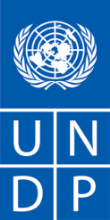 Annex 2FORM FOR SUBMITTING SERVICE PROVIDER’S PROPOSALTo:	Ronald Kumar, Procurement Analyst               UNDP Pacific Office in FijiDear Sir/Madam:We, the undersigned, hereby offer to render the following services to UNDP in conformity with the requirements defined in the RFP dated  , and all its attachments, as well as the provisions of the UNDP General Contract Terms and Conditions:Qualifications of the Service ProviderThe Service Provider must describe and explain how and why they are the best entity that can deliver the requirements of UNDP by indicating the following: Profile – describing the nature of business, field of expertise, licenses, certifications, accreditations;Business Licenses – Registration Papers, Tax Payment Certification, etc.Statement of Good health interms of financial standing for the companyTrack Record – list of clients for similar services as those required by UNDP, indicating description of contract scope, contract duration, contract value, contact references (names and email contact;Proposed Methodology for the Completion of ServicesQualifications of Key Personnel The Service Provider must provide:Names and qualifications of the key personnel that will perform the services indicating who is Project lead, who are supporting, etc.;CVs demonstrating qualifications must be submitted; and Written confirmation from each personnel that they are available for the entire duration of the contract.Cost Breakdown per Deliverable**This shall be the basis of the payment tranchesCost Breakdown by Cost Component [This is only an Example]:  [Name and Signature of the Service Provider’s Authorized Person][Designation][Date]The Service Provider must describe how it will address/deliver the demands of the RFP; providing a detailed description of the essential performance characteristics, reporting conditions and quality assurance mechanisms that will be put in place, while demonstrating that the proposed methodology will be appropriate to the local conditions and context of the work.Deliverables[list them as referred to in the RFP]Percentage of Total Price (Weight for payment)Price(Lump Sum, All Inclusive)1Inception report with detailed workplan, timelines and deliverables25%2Draft + Final Report and presentation – Vanuatu 25%3Draft + Final Report and presentation – Fiji25%4Draft + Final Report and presentation – Solomon Islands25%Total 100%Description of ActivityUnit Cost - Fee per dayTotal Period of EngagementNo. of daysTotal Rate I. Personnel Services Project Team LeadPersonnel 1 (specify title)Personnel 2 (specify title)II. Out of Pocket ExpensesTravel Costs (specify for tickets etc)Daily AllowanceOthers (specify)III. Other Related Costs (specify)